მოთხოვნილი სავალდებულო დოკუმენტაცია:ტენდერში მონაწილეობის მისაღებად აუცილებელია ორგანიზაციამ წარმოადგინოს შემდეგი სავალდებულო დოკუმენტაცია:საბანკო რეკვიზიტები (დანართი 2);ამონაწერი სამეწარმეო რეესტრიდან;კომპანიის მოღვაწეობის შესახებ ინფორმაცია, საქმიანობის მოკლედ აღწერილობა (გამოცდილება, კლიენტების სია);პრეტენდენტის წინააღმდეგ არ უნდა მიმდინარეობდეს გადახდისუუნარობის საქმის წარმოება და პრეტენდენტი არ უნდა იყოს ლიკვიდაციის / რეორგანიზაციის პროცესში.ტენდერის განმავლობაში პრეტენდენტს აქვს ვალდებულება მოთხოვნისამებრ წარმოადგინოს ნებისმიერი იურიდიული თუ ფინანსური დოკუმენტი.სატენდერო წინადადება წარმოდგენილი უნდა იყოს საქართველოს ეროვნულ ვალუტაში - ლარში და მოიცავდეს კანონმდებლობით გათვალისწინებულ გადასახადებს და გადასახდელებს.შემოთავაზებული პროდუქტი სრულად უნდა აკმაყოფილებდეს დანართ N1-ში მოცემულ პარამეტრებს/სპეციფიკაციებს.ტენდერში მონაწილე კომპანიამ, მოთხოვნის შემთხვევაში, 1 კვირის ვადაში უნდა წარმოადგინოს  ნიმუშებინიმუშების წარდგენა უნდა მოხდეს მონაწილის ხარჯებით.სატენდერო მოთხოვნებიპროდუქციის მიწოდება: პირველადი რაოდენობა (2060 ცალი) გამარჯვებულმა კომპანიამ ბანკს უნდა მიაწოდოს სერვისცენტრების და მისამართების მიხედვით დაფექილ მდგომარეობაში. ინფორმაციის სახით ბანკი გააზიარებს სიას, ექსელის ფორმატში, სადაც მოცემულია სახელები ბეჯის დასამზადებლად, მისამართები  და რაოდენობები. იხ. სიის ფრაგმენტი: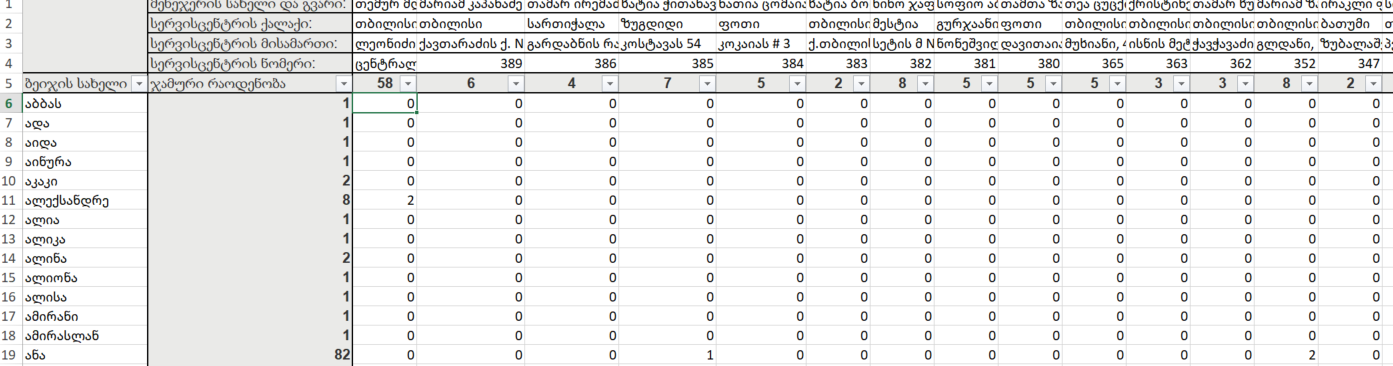 მიწოდების ვადა: სრული რაოდენობა კომპანიამ ბანკს უნდა მიაწოდოს ორი თვის ვადაში,  ხოლო შემდგომ, დამკვეთი შეკვეთას მიიღებს მეილის ან შიდა პლატფორმის საშუალებით, რომელსაც აღრიცხავს, დაახარისხებს და კვირაში ორჯერ უზრუნველჰყოფს ბანკის საწყობში (ჭირნახულის 9) მოწოდებას. რაც გულისხმობს რომ ბეჯების დასამზადებლად საჭირო მარაგი, მომწოდებელს უწყვეტად უნდა ჰქონდეს.გამოცდილების მინიმალური მოთხოვნა: ტენდერში მონაწილეს უნდა ჰქონდეს სულ მცირე 3 წლიანი გამოცდილება შესაბამის სფეროში;პრეტენდენტის წინააღმდეგ არ უნდა მიმდინარეობდეს გადახდისუუნარობის საქმის წარმოება და პრეტენდენტი არ უნდა იყოს ლიკვიდაციის / რეორგანიზაციის პროცესში;შესყიდვის საქონლის სპეციფიკაციები მოცემულია დანართ N1-ში;შემოთავაზებული წინადადებები ძალაში უნდა იყოს ტენდერის გახსნიდან სულ მცირე 90 დღის განმავლობაში.დამატებითი ინფორმაცია:ხელშეკრულება გაფორმდება 2 წლის ვადით.ტენდერის განმავლობაში დამატებითი ინფორმაციის მოპოვება ან დაზუსტება შესაძლებელია საკონტაქტო პირთან დაკავშირებით ელექტონული ფოსტის ან ტელეფონის საშუალებით.ტენდერის დასრულების შემდეგ სატენდერო კომისია განიხილავს მოწოდებულ ინფორმაციას და გამოავლენს საუკეთესო პირობების მქონე მომწოდებელს.ბანკი იტოვებს უფლებას რომ ნებისმიერ ეტაპზე შეწყვიტოს ტენდერი. წინამდებარე ტენდერის გამოცხადება არ ავალდებულებს ბანკს კონტრაქტის გაფორმებას რომელიმე მომწოდებელთან.ხელშეკრულების და წინამდებარე დოკუმენტის პირობებს შორის წინააღმდეგობის შემთხვევაში უპირატესობა მიენიჭება ხელშეკრულების პირობებს.ბანკი იღებს ვალდებულებას შეამციროს გარემოზე ზემოქმედება და უზრუნველყოს გარემოს დაცვითი და მდგრადი განვითარების კომპონენტების მონიტორინგი.ბანკი თანამშრომლობს იმ  მომწოდებლებთან, რომლებიც იზიარებენ იგივე სტანდარტებს და მათ პოლიტიკაში და ყოველდღიურ საქმიანობაში ასახულია სახიფათო ნარჩენების, ენერგიის, წყლის და ნახშირორჟანგის მინიმაზაციის მიზნით დასახული ქმედებები და ყოველდღიურ საქმინობაში ახდენენ ამის კონტროლს, რის დამადასტურებლად შეუძლიათ დოკუმენტაციის წარმოდგენა.ბანკთან თანამშრომლობის შემთხვევაში მხარე აცხადებს რომ:სრულად და ჯეროვნად დაიცავს გარემოს დაცვის, ადგილობრივი ან/და საერთაშორისო კანონმდებლობის მოთხოვნებს, მათ შორის, გარემოზე ზემოქმედების შეფასების ანგარიშით თუ  ეკოლოგიური ექსპერტიზის დასკვნით გათვალისწინებულ მოთხოვნებს ან/და სანებართვო თუ სალიცენზიო პირობებს;უზრუნველყოფს ნარჩენების შეგროვებას, ტრანსპორტირებასა და დამუშავებას, კანონმდებლობის შესაბამისად;ნებისმიერი ისეთი გარემოების (მათ შორის, ერთმნიშვნელოვნად ნებისმიერი სახის ავარიის, ინციდენტის ან/და უბედური შემთხვევის) დადგომიდან, რომელიც საფრთხეს უქმნის გარემოს დაცვას  ან/და გარემოს დაცვის ადგილობრივი ან/და საერთაშორისო კანონმდებლობის მოთხოვნების დარღვევიდან ან ასეთი გარემოებების დადგომის საშიშროების წარმოშობიდან 5 (ხუთი) საბანკო დღის ვადაში აცნობებს ბანკს აღნიშნულის თაობაზე და იმ ზომების შესახებ, რომელსაც იგი იღებს ზემოთ ხსენებული გარემოებების აღმოსაფხვრელად.სრულად დაიცავს შრომის უსაფრთხოების წესებსა და ნორმებს საქართველოში მოქმედი კანონმდებლობის შესაბამისად.	ვეთანხმები ტენდერის პირობებსკომპანიის დასახელებაუფლებამოსილი პირის ხელმოწერა					______________დანართი 2: საბანკო რეკვიზიტებიორგანიზაციის დასახელება: საიდენტიფიკაციო კოდი:იურიდიული მისამართი: ფაქტიური მისამართი: ხელმძღვანელის სახელი  და გვარი:ხელმძღვანელის პირადი ნომერი:ხელმძღვანელის ტელეფონის ნომერი:საკონტაქტო პირის სახელი და გვარი:საკონტაქტო პირის პირადი ნომერი:საკონტაქტო ტელეფონი:ელექტრონული ფოსტის მისამართი:ვებ-გვერდი:ბანკის დასახელება:ბანკის კოდი:ბანკის ანგარიშის ნომერი: